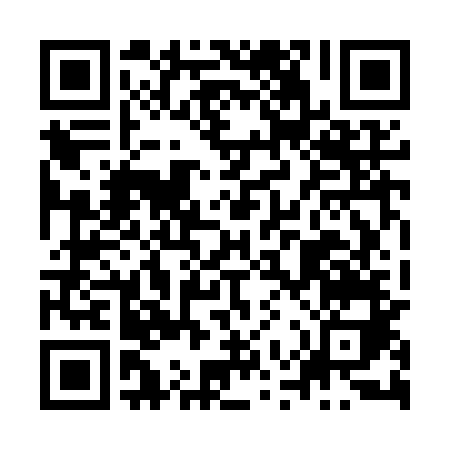 Prayer times for Mirocin Sredni, PolandMon 1 Apr 2024 - Tue 30 Apr 2024High Latitude Method: Angle Based RulePrayer Calculation Method: Muslim World LeagueAsar Calculation Method: HanafiPrayer times provided by https://www.salahtimes.comDateDayFajrSunriseDhuhrAsrMaghribIsha1Mon4:336:321:025:297:329:242Tue4:306:301:015:307:349:273Wed4:276:281:015:317:359:294Thu4:246:251:015:327:379:315Fri4:216:231:005:337:399:336Sat4:186:211:005:357:409:367Sun4:156:181:005:367:429:388Mon4:126:161:005:377:449:409Tue4:096:1412:595:387:469:4310Wed4:066:1212:595:397:479:4511Thu4:036:1012:595:417:499:4712Fri4:006:0712:595:427:519:5013Sat3:576:0512:585:437:529:5214Sun3:546:0312:585:447:549:5515Mon3:516:0112:585:457:569:5816Tue3:475:5912:585:467:5710:0017Wed3:445:5612:575:477:5910:0318Thu3:415:5412:575:498:0110:0519Fri3:385:5212:575:508:0210:0820Sat3:355:5012:575:518:0410:1121Sun3:315:4812:565:528:0610:1322Mon3:285:4612:565:538:0810:1623Tue3:255:4412:565:548:0910:1924Wed3:215:4212:565:558:1110:2225Thu3:185:4012:565:568:1310:2526Fri3:145:3812:565:578:1410:2827Sat3:115:3612:555:588:1610:3128Sun3:075:3412:555:598:1810:3429Mon3:045:3212:556:008:1910:3730Tue3:005:3012:556:018:2110:40